Проверочная работа по теме «Дворцовые перевороты»Вариант 1.   Дворцовые перевороты охватывают период с:1722 по 1725 гг.1727-1755 гг1725-1762 гг.1700-1762гг.Анна Иоанновна пришла к власти в:1733 г.1730 г1741г.1727г.Манифест о вольности дворянской был принят:Анной Иоанновной Петром   IIПетром   III Иваном VI АнтоновичемВыберите из перечисленных,  фамилию кабинет-министра императрицы Анны Иоанновны,    казнённого в 1740 г. М.В. ЛомоносовА.П.ВолынскийП.С. СалтыковП.А.РумянцевКто разработал проект создания Московского университета?Э.И.БиронМ.В. ЛомоносовА.Г.Разумовский Н.А.БекетовЗаполните схемуУстановите соответствие:Раскройте значение терминов:Верховный тайный совет, кондиции, гвардия,  Конференция при Высочайшем дворе, секуляризация____________________________________________________________________________________________________________________________________________________________________________________________________________________________________________________________________________________________________________________________________________________________________________________________________________________________________________________________________________________Выберите из перечисленных, мероприятия эпохи Елизаветы ПетровныОтвет_____________________О ком идёт речь в  тексте? А) "Он не стыдился публично говорить при жизни императрицы Анны, что не хочет учиться читать и писать по-русски для того, чтобы не быть обязанным читать ее величеству прошений, донесений и других бумаг, присылавшихся ему ежедневно", — вспоминал о нём МинихБ) Карта Европы лежала перед ней в ее распоряжении, но она так редко на нее заглядывала, что до конца жизни была уверена в возможности проехать в Англию сухим путем, – и она же основала первый настоящий университет в России – Московский.Решите историческую задачу:Если к дате Ледового побоища  добавить дату начала правления Елизаветы Петровны, к сумме добавить год завершения правления Петра III, вычесть 831, полученный результат разделить на 2, вы получите дату важного события эпохи дворцовых переворотов.  О каком событии идёт речь ?Решение___________________________________________________________________________________________________________________________________________________________________________________________________________________________________ Ответ_________________________________________________________________________Вариант 2.   Правление Ивана VI Антоновича продолжалось с:1727 по 1730 гг.1727-1755 гг1725-1762 гг.1740-1741гг.Петр    III пришёл к власти в:1735 г.1730 г1741г.1761г.Измайловский и Конный гвардейский полки были учреждены:Анной Иоанновной Петром   IIПетром   III Иваном VI АнтоновичемСражение у Гросс-Егерсдорфа относится к событиям. Семилетней войны Русско-турецкой войны Русско-шведской войныРусско-польской войныКто ввёл амнистию в отношении старообрядцев?Анна ИоанновнаПетр    IIIЕлизавета Петровна Екатерина IЗаполните схемуУстановите соответствие:Раскройте значение терминов:Кондиции, верховники, гвардия,  Шляхетский корпус, старообрядцы.______________________________________________________________________________________________________________________________________________________________________________________________________________________________________________________________________________________________________________________________________________________________________________________________________Выберите из перечисленных, мероприятия эпохи Елизаветы и Анны Иоанновны Ответ:____________________________________________  О ком идёт речь в  тексте?А) ...Скоро сам узнаешь в школе, 
Как архангельский мужик
По своей и божьей воле
Стал разумен и великБ) По отцовской линии он  приходился внучатым племянником королю Швеции Карлу XII и долгое время воспитывался как наследник шведского престола в доме своего дяди, епископа Адольфа Эйтинского, ставшего позднее шведским королем Адольфом Фредриком. В 14 лет мальчика забрала тетушка из России – императрица Елизавета, пытавшаяся закрепить трон за Романовыми.А)_________________________________________________________________________________Б)_________________________________________________________________________________Решите историческую задачу:Если к дате Куликовской битвы добавить дату начала правления Василия  III, дату начала правления  Екатерины  I,  полученную сумму разделить на 2 и вычесть 595. Вы получите дату важного события эпохи дворцовых переворотов.  О каком событии идёт речь ?Решение_____________________________________________________________________________________________________________________________________________________Событие________________________________________________________________________12345Пётр I (?)Екатерина I  (1725-?)? ( ? -1730)  Анна Иоанновна  (1730-?)? ( 17?-1741)Елизавета (1741-176?) ?  (176?-?)1. Иван VI Антонович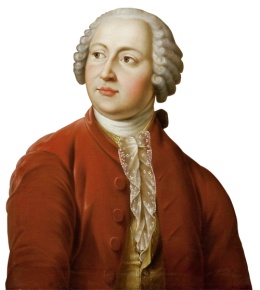 2.Елизавета Петровна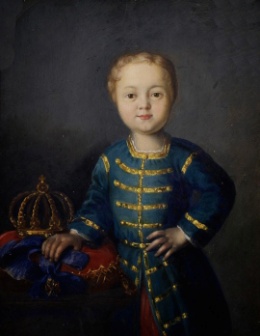 3. А.Д.Меншиков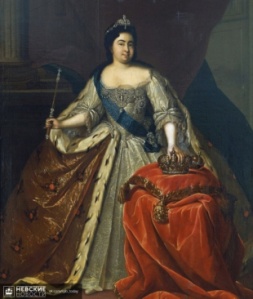 4. Э.И.Бирон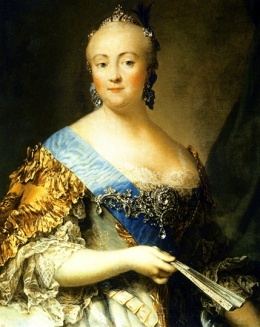 5. М.В. Ломоносов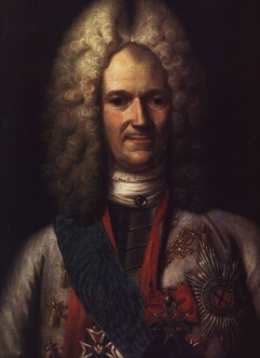 6. Екатерина I  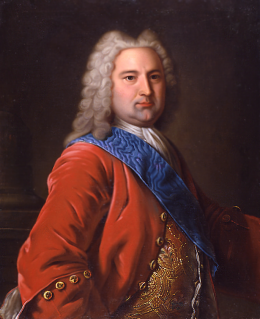 123456создается Государственный заемный банкотменен указ о единонаследииотмена внутренних таможенных пошлинСоставление тестаментаВерховный Тайный СоветРусско-турецкая война (1735-1739)Семилетняя война принят указ, разрешавший помещикам ссылать на поселение в Сибирь крестьянперенос столицы России из Санкт-Петербурга в МосквуРусско-шведская война (1741-1743)12345Пётр I (?- 1725)?  (1725-1727)Пётр  II ( 1727 -?) ?    (? – 1740)Иван VI Антонович (1740-174?)Елизавета (174?-?) ?  (?-?)1. М.В. Ломоносов2.Э.И.Бирон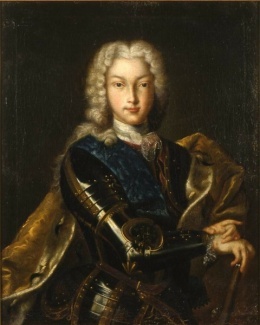 3. Пётр  II4.А.Д.Меншиков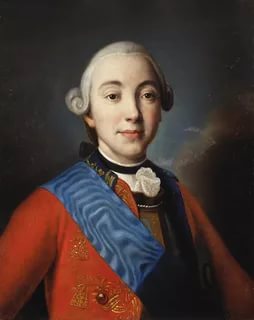 5. Пётр  III6. Иван VI Антонович123456срок дворянской службы ограничен 25 годамиперенос столицы из Москвы в Санкт-ПетербургРусско-турецкая война (1735-1739)создан Шляхетский корпуссоздан Верховный Тайный Советуказ о секуляризации церковных земельМанифест о вольности дворянстваСоздана Тайная канцелярияотменен указ о единонаследииликвидирован Верховный тайный совет